Bei der Verfassten Studierendenschaft der Pädagogischen Hochschule Heidelberg ist zum 
01. Oktober 2022 eine Stelle alsBüroassistenz (w/m/d)mit einer regelmäßigen Wochenarbeitszeit von 8 Stunden zu besetzen.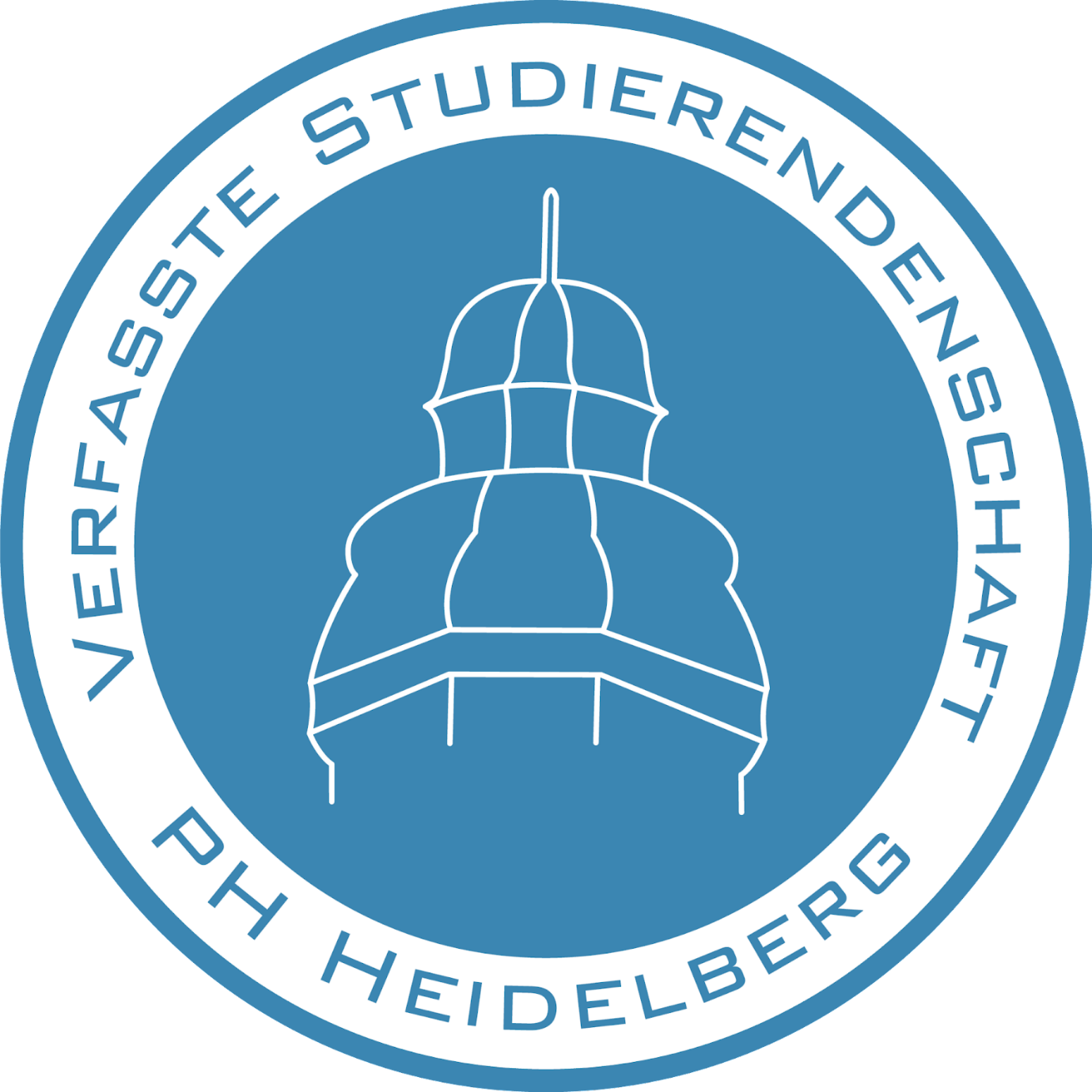 Die Stelle ist auf ein Jahr befristet. Nach Ablauf dieses Jahres ist eine Verlängerung der Stelle im beiderseitigen Einvernehmen jedoch möglich.Die Aufgaben umfassen insbesondere:Wahrnehmung der Büro-Präsenz-ZeitenBegleitung des Qualitätssicherungsmittel-VerfahrensVerwaltung des Mail- und Postverkehrs der Verfassten StudierendenschaftUnterstützung und Kontrolle des Finanzreferats der Verfassten StudierendenschaftVoraussetzungen:Fundierte Kenntnisse in Word, Excel und Aktenführung bzw. die Bereitschaft, Aktenführung zu lernenZuverlässigkeit, Organisationsgeschick und TeamfähigkeitBereitschaft, sich in hochschulpolitische Fragen einzuarbeiten und mit dem Studierendenparlament zusammenzuarbeitenWir bieten einen spannenden und abwechslungsreichen Tätigkeitsbereich mit vielen engagierten Menschen. Eine Einarbeitungszeit von zwei Wochen ist vorgesehen. Die zu besetzende Stelle wird nach TV-L vergütet.Anschreiben, tabellarischer Lebenslauf und weitere Nachweise sind bis zum 28. September 2022 per Mail an den Vorstand der Verfassten Studierendenschaft zu senden (bewerbungen.stupa@ph-heidelberg.net).  